Сотрудниками архивного отдела управления правовой, кадровой и организационной работы администрации Зиминского районного муниципального образования 19 ноября 2021 проведен семинар для специалистов сельских администраций района, ответственных за ведение делопроизводства и архива в администрациях и Думах муниципальных образований Зиминского района. Мероприятие проведено в целях оказания организационно-методической помощи. На семинаре рассмотрены вопросы организации делопроизводства и ведения архива, вопросы подготовки документов для передачи дел на муниципальное хранение.В целях выявления проблемных моментов в работе с документами, для участников семинара проведено входное тестирование, включавшее вопросы организации делопроизводства. 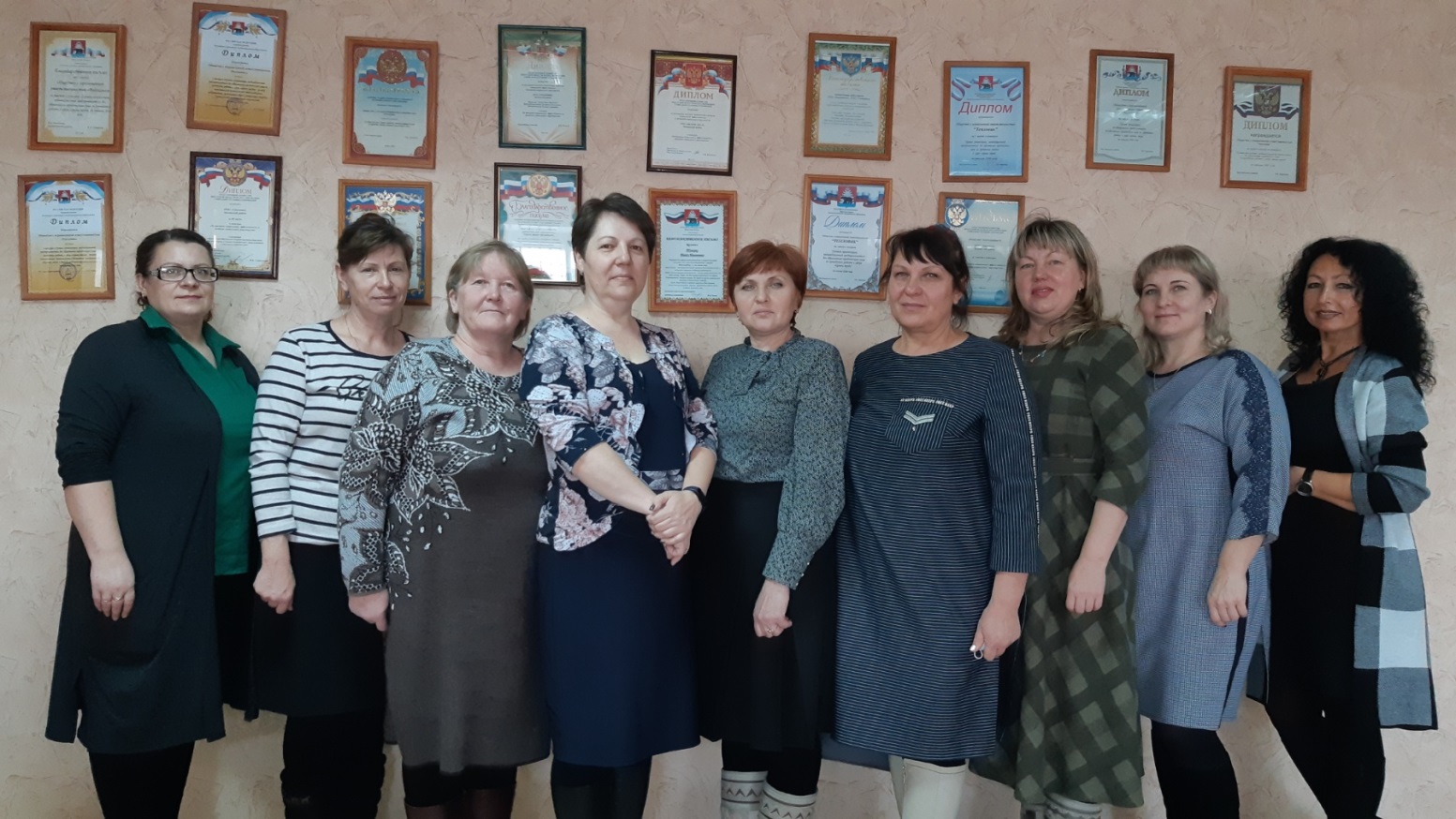 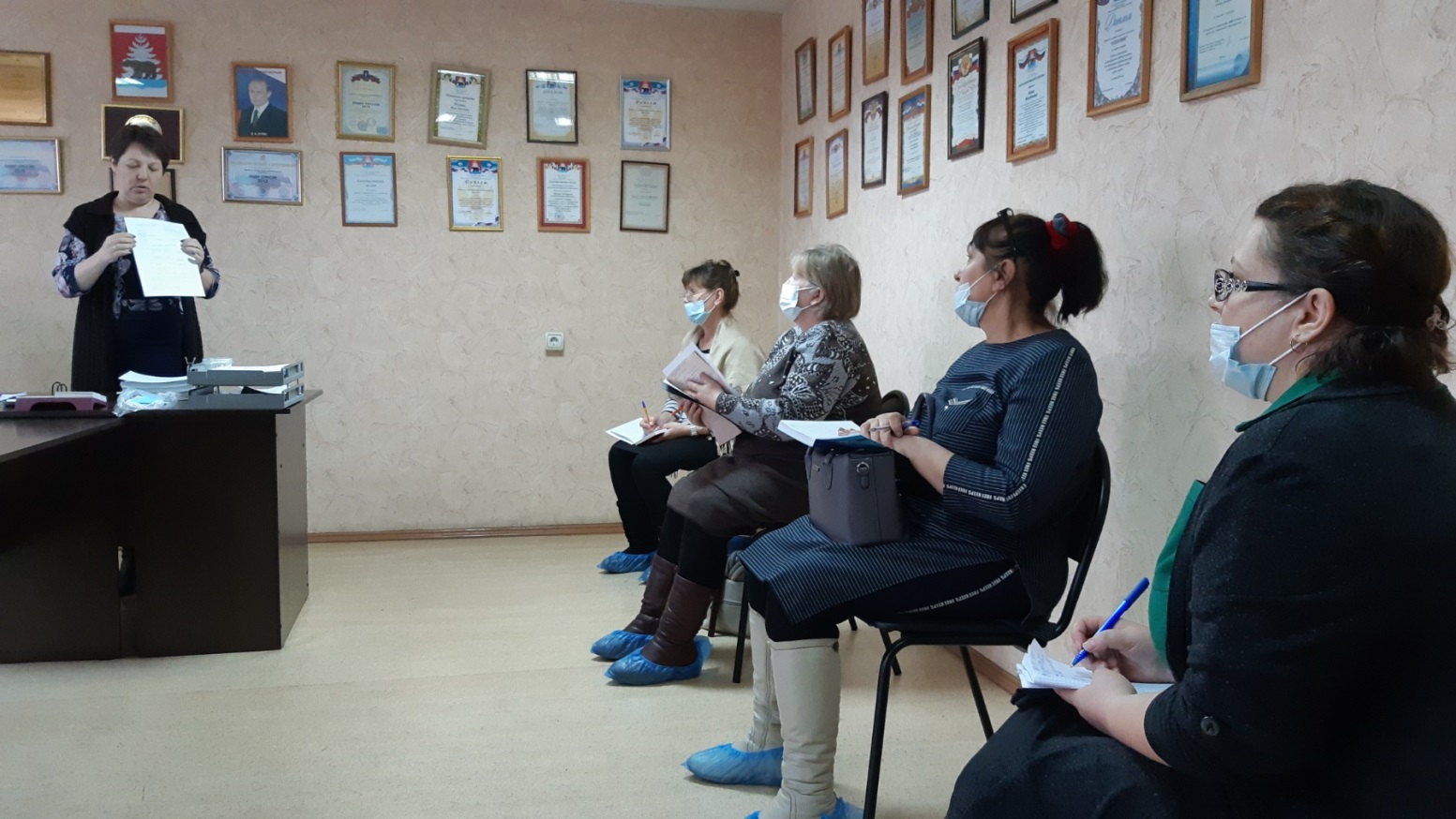 